Муниципальное бюджетное дошкольное образовательное учреждение детский сад №1 «Сказка» Творческо-исследовательский проектв  младшей группе «Теремок»«Русская изба»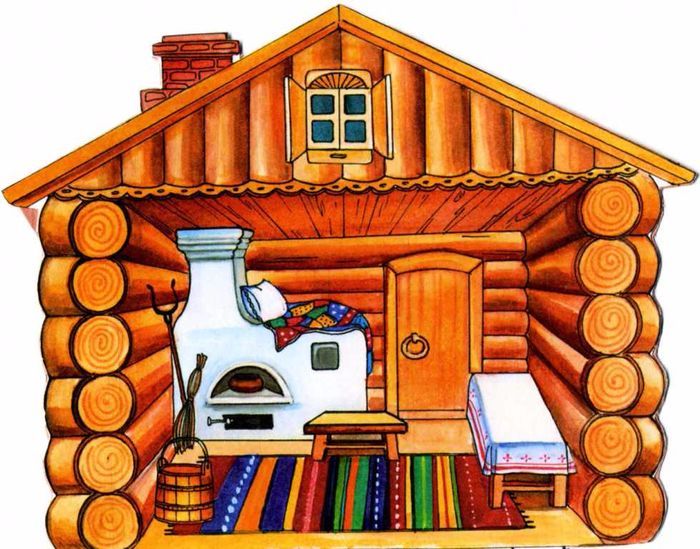                     Воспитатель:                                                     1 квалификационной категории                                                    Куракина Любовь Васильевна2021г.Информационная карта проекта.     Тип проекта: исследовательский, творческий, долгосрочный.Продолжительность проекта: долгосрочный (ноябрь – март)Участники проекта: дети, воспитатели, родители.Возраст детей: 3 - 4 года.Актуальность проблемы          Данный проект актуален, потому что в настоящее время жители самых разных регионов нашей страны стали проявлять всё больший интерес к традициям, истории, культуре своей малой родины. В дошкольных образовательных учреждениях решаются задачи по раннему приобщению детей к национальной культуре, познанию её прошлого. Если знакомить дошкольников с историей и культурой нашей родины, то это позволит нашим детям почувствовать себя частью русского народа, ощутить гордость за свою страну, богатую славными традициями. Цель: формирование представлений у детей о русском крестьянском быте, уважении к русской народной культуре. Задачи: 1. Познакомить детей с устройством русской избы, с многообразием предметов домашнего обихода, их названием и назначением. 2. Дать им представление об истории быта русского народа. 3. Обогащать словарь детей названиями и выражениями русского словаря.4. Приобщать детей к общечеловеческим нравственным ценностям (гостеприимство, трудолюбие). 5. Развивать чувственное познание и эстетическое восприятие красоты, окружающего мира предметов и быта.6. Воспитывать патриотизм, уважение к культурному прошлому России. 7. Привлечь родителей в воспитательно – образовательный процесс. Планируемый результат:дети получат знания об истории крестьянского жилища — избы, о ее устройстве; - познакомятся со старинными предметами домашнего обихода;обогатится словарный запас названиями предметов русского быта;дети приобщаются к истокам традиционной культуры, понимают и принимают народные игры, обычаи, традиции;будут изготовлены некоторые предметы русской избы;будет создан мини-музей «Русская изба».воспитание духовно — нравственной личности посредством приобщения к народным традициям.ПЛАН РАБОТЫ НАД ПРОЕКТОМ.Заключительный этап -  продукт проектаОформление мини-музея «Русская изба в группе с детьми и родителями» Создание огорода на окне «У бабули в огороде»№МероприятиеМероприятиеИнтеграция областейСрок проведенияПрактическое приложениеПрактическое приложение1 этап – подготовительный.1 этап – подготовительный.1 этап – подготовительный.1 этап – подготовительный.1 этап – подготовительный.1 этап – подготовительный.1 этап – подготовительный.1.Изучение информации интернет-ресурсовноябрь2.Оформление наглядного материала для родителейноябрьПапка - передвижкаПапка - передвижка3.Изучение познавательной литературы на тему «Русская изба»ноябрь4.Подбор экспонатов для будущего музея и изучения жизни на Русивесь периодЭкспонаты для музеяЭкспонаты для музея5.Создание альбомов с иллюстрациями о жизни на Руси для рассматривания детямПознавательное развитие, социальнокоммуникативное развитиеПознавательное развитие, социальнокоммуникативное развитиевесь период6.Создание макета  русской избы (печь, люлька, ухват, кочерга) (формирование интереса к жизни в старину, к старинным атрибутам, к народным ценностям)Познавательное развитие, социальнокоммуникативное развитиеПознавательное развитие, социальнокоммуникативное развитиевесь периодКоробки, краски, клей, бумагаКоробки, краски, клей, бумага2 этап – основной.2 этап – основной.2 этап – основной.2 этап – основной.2 этап – основной.2 этап – основной.2 этап – основной.1.Беседа на тему: «Что такое русская изба?» (познакомить детей с жилищем русского народа; расширять представления детей о русской избе как о жилой деревянной постройке).Речевое развитие, социально-коммуникативное развитиеРечевое развитие, социально-коммуникативное развитиеНоябрь3-я неделяНоябрь3-я неделяЭкскурсия в музей «Русская изба»2.Чтение художественной литературы «Лиса и заяц» (познакомить детей со сказкой, помочь понять смысл произведения)Речевое развитиеРечевое развитиеНоябрь4-я неделяНоябрь4-я неделяТеатр «Лиса и заяц»Книга с иллюстрациями3.Аппликация «Изба» (учить располагать полоски – «бревна» друг за другом, сверху располагать крышу, закреплять умение намазывать клеем всю форму, воспитывать самостоятельность)Художественно-эстетическое развитиеХудожественно-эстетическое развитиеНоябрь4-я неделяНоябрь4-я неделяРисунок избы4.Чтение сказки «По щучьему велению» (приобщать детей к русской культуре, учить следить за развитием сюжета, сопоставлять прочитанное с иллюстрациями, отвечать на вопросы по содержанию)Речевое развитиеРечевое развитиеДекабрь1-я неделяДекабрь1-я неделяИллюстрации к сказке5.«Как печку топили» (дать детям представления о пользе и вреде огня, познакомить со свойствами огня, воспитывать чувство осторожности и самосохранения).Социально-коммуникативное развитие, познавательное развитие, речевое развитиеСоциально-коммуникативное развитие, познавательное развитие, речевое развитиеДекабрь1-я неделяДекабрь1-я неделяМакет печки, щепки, спички, презентация «Печка»6.Лепка «Ухват» (учить лепить предмет, состоящий из двух частей, вылепленных из удлиненных кусков пластилина, закреплять умение раскатывать пластилин продольными движениями ладоней и соединять детали)Художественно-эстетическое развитиеХудожественно-эстетическое развитиеДекабрь2-я неделяДекабрь2-я неделяУхват7.Чтение русской народной сказки «Маша и медведь» (учить следить за развитием сюжета, сопоставлять прочитанное с иллюстрациями, прививать интерес к устному народному творчеству)Речевое развитиеРечевое развитиеДекабрь2-я неделяДекабрь2-я неделяКнига с иллюстрациями8.Рассматривание «Старинные предметы домашнего быта» (познакомить детей с предметами быта (стол, лавки, люлька, сундук и др.), формировать представления о предметах домашнего обихода, их названиями и назначением).Конструирование «Стол и лавочки» (постройка по образцу воспитателя, называя основные детали постройки и их цвета)Художественноэстетическое развитие, познавательное развитиеХудожественноэстетическое развитие, познавательное развитиеДекабрь3-я неделяДекабрь3-я неделяСлайды и картинки9.Лепка «Пирожки» (закреплять умение лепить предметы овальной формы)Художественно-эстетическое развитиеХудожественно-эстетическое развитиеДекабрь3-я неделяДекабрь3-я неделяЛавочки, стол10.Чтение художественной литературы «Три медведя» (продолжать учить следить за развитием сюжета, отвечать на вопросы по содержанию сказки, обогащать словарный запас) Речевое развитиеРечевое развитиеДекабрь4-я неделяДекабрь4-я неделяКнига с иллюстрациями11.С/р игра «Приготовим угощенье всем на удивление» ( формировать игровые умения детей, учить объединять несколько взаимосвязанных действий в единый сюжет; учить играть вместе, развивать диалогическую речь)Социально-коммуникативное развитиеСоциально-коммуникативное развитиеДекабрь4-я неделяДекабрь4-я неделяНаборы посуды, продуктов12.Аппликация из фантиков «Лоскутное одеяло» (создание образа лоскутного одеяла из красивых фантиков, освоение понятия часть и целое)Художественноэстетическое развитиеХудожественноэстетическое развитиеЯнварь2-я неделяЯнварь2-я неделяЛоскутное одеяло13.Игровая ситуация «Уложим дочку спать» (учить самостоятельно, организовывать игру, продолжать знакомство с предметами русского быта, побуждать включать в игру пение колыбельных)Социально-коммуникативное развитие, речевое развитиеСоциально-коммуникативное развитие, речевое развитиеЯнварь2-я неделяЯнварь2-я неделяЛюлька, кукла14.Чтение художественной литературы «Гуси-лебеди» (познакомить со сказкой, вызвать желание послушать ее еще раз, отметить атрибуты старины)Речевое развитиеРечевое развитиеЯнварь3-я неделяЯнварь3-я неделяКнига с иллюстрациями15.Рисование «Украсим сарафан» (закреплять умение рисовать предметы состоящие из нескольких частей, проводить прямые линии в разных направлениях, отрабатывать умение рисования ватными палочками)Художественноэстетическое развитие,Художественноэстетическое развитие,Январь3-я неделяЯнварь3-я неделяКартинки русского народного сарафана16.Беседа «В гости к бабушке Варварушке» (знакомить детей с предметами быта в избе, их назначением и значением; с процессом преобразования предметов человеком, развивать интерес к предметам рукотворного мира прошлого, бережное отношение к ним).Речевое развитие, социально-коммуникативное развитиеРечевое развитие, социально-коммуникативное развитиеЯнварь4-я неделяЯнварь4-я неделяАльбомы с иллюстрациями17.«Хозяйкины помощники» (показ детям предметов обихода – коромыслом, вёдрами, корытом, стиральной доской и др., рассказ об их предназначении)Познавательное развитиеПознавательное развитиеЯнварь4-я неделяЯнварь4-я неделяКартинки18.Заучивание потешки «Как у нашего кота» (Знакомство детей с обитателем «избы» - котом Васькой)Речевое развитиеРечевое развитиеФевраль1-я неделяФевраль1-я неделяИгрушка кошка19.Аппликация «Украсим коврик» (учить располагать полоски, чередуя их по цвету, закреплять умение намазывать клеем всю форму, развивать чувство ритма, воспитывать самостоятельность)Художественно-эстетическое развитие, познавательное развитие)Художественно-эстетическое развитие, познавательное развитие)Февраль1-я неделяФевраль1-я неделяКартинки ковриков русской избы20.«Освещение жилища на Руси» (формировать представление детей о пожароопасных предметах, которыми нельзя самостоятельно пользоваться; дать представление о том, что огонь может приносить не только пользу человеку, но и вред, сформировать чувство опасности огня)Познавательное развитие, социально-коммуникативное развитиеПознавательное развитие, социально-коммуникативное развитиеФевраль2-я неделяФевраль2-я неделяАльбом с иллюстрация ми, свечка, масляная лампа21.Д/и «В русской избе» (продолжать расширять представления детей о русской избе и ее обстановке).Социально-коммуникативное развитиеСоциально-коммуникативное развитиеФевраль2-я неделяФевраль2-я неделяНастольно-печатная игра22. «Старинная русская игрушка» (дать детям представление о том, чем в старину играли)Познавательное развитиеПознавательное развитиеФевраль3-я неделяФевраль3-я неделяИллюстрации, слайды23.Наблюдение за изготовлением тряпичной куклы (формировать интерес к народной игрушке, дать представление о возможности изготовления игрушки своими руками; развивать игровые умения детей)Познавательное развитиеПознавательное развитиеФевраль3-я неделяФевраль3-я неделяКукла24.«Русские народные музыкальные инструменты» (познакомить детей с музыкальными инструментами (бубен, ложки, колокольчик, трещотка) и их звучанием; вызвать у детей эмоциональную отзывчивость на звучание русских народных музыкальных инструментов и интерес к народному творчеству)Художественно-эстетическое развитиеХудожественно-эстетическое развитиеФевраль4-я неделяФевраль4-я неделяБубен, ложки, трещотки, колокольчик25.Работа с иллюстрированными альбомами (расширять представления детей о жизни на Руси, закреплять название предметов старины)Речевое развитие, познавательное развитиеРечевое развитие, познавательное развитиеФевраль4-я неделяФевраль4-я неделяАльбомы с иллюстрациями26.Д/и «Составь узор (по мотивам дымковской росписи)» (учить детей составлять узоры из элементов дымковской росписи, формировать способности к творческому созданию и комбинированию элементов в композиции).Познавательное развитиеПознавательное развитиеМарт1-я неделяМарт1-я неделяДидактическая игра27.Аппликация «Матрешка для мамы» (учить аккуратно, наклеивать детали аппликации, развивать эстетический вкус детей: умение видеть, любоваться и восхищаться красотой русского сувенира)Художественно-эстетическое развитиеХудожественно-эстетическое развитиеМарт1-я неделяМарт1-я неделяМатрешки28. Конструирование «Заборчик для садика Матрешки» (учить ставить кирпичик на длинную узкую грань, потом на короткую узкую и так чередуя по кругу кирпичики)Художественно-эстетическое развитиеХудожественно-эстетическое развитиеМарт2-я неделяМарт2-я неделяИллюстрации с забором29.«На бабушкином подворье» (развитие познавательного интереса к окружающему миру, формирование представлений о домашних животных и птицах, научить детей различать по внешнему виду и называть наиболее распространенных домашних животных и домашнюю птицу, сформировать представление о том какая от них польза).Познавательное развитие, социально-коммуникативное развитиеПознавательное развитие, социально-коммуникативное развитиеМарт2-я неделяМарт2-я неделяФигурки и картинки домашних птиц и животных 